																Утверждена                                                                                                                                                       Решением Торжокской городской Думы                                                                                                                                                                        от 02.04.2015 № 298Схема размещения рекламных конструкций на территории муниципального образования город Торжок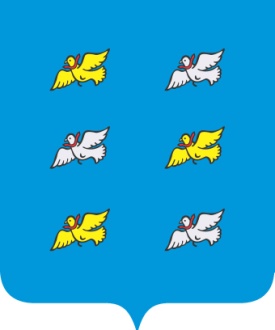 